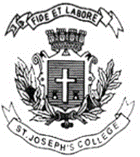 ST. JOSEPH’S COLLEGE(AUTONOMOUS), Bengaluru-27 BCA- II SemesterSEMESTER EXAMINATION: JULY 2022  CA 2121 - Data Structures Using  CTime : 2 Hour                                                                                                         Max Marks: 60ST. JOSEPH’S COLLEGE(AUTONOMOUS), Bengaluru-27 BCA- II SemesterSEMESTER EXAMINATION: JULY 2022  CA 2121 - Data Structures Using  CTime : 2 Hour                                                                                                         Max Marks: 60ST. JOSEPH’S COLLEGE(AUTONOMOUS), Bengaluru-27 BCA- II SemesterSEMESTER EXAMINATION: JULY 2022  CA 2121 - Data Structures Using  CTime : 2 Hour                                                                                                         Max Marks: 60                                                           PART A:                                                                   ( 1 X 10 = 10 )                                                           PART A:                                                                   ( 1 X 10 = 10 )                                                           PART A:                                                                   ( 1 X 10 = 10 )1Process of removing an element from stack is called __________A) CreateB) PushC) EvaluationD) Pop2The postfix form of the expression (A+ B)*(C*D- E)*F / G is?A) AB+ CD*E – FG /**
B) AB + CD* E – F **G /
C) AB + CD* E – *F *G /
D) AB + CDE * – * F *G /3A linear collection of data elements where the linear node is given by means of pointer is called?A) linked list
B) node list
C) primitive list
D) None of these 4Which data structure allows deleting data elements front and inserting at rear?A) StacksB) QueuesC) DequeuesD) Binary search tree5If the MAX_SIZE is the size of the array used in the implementation of circular queue. How is rear manipulated while inserting an element in the queue?
A) rear=(rear%1)+MAX_SIZE
B) rear=rear%(MAX_SIZE+1)
C) rear=(rear+1)%MAX_SIZE
D) rear=rear+(1%MAX_SIZE)6The no of external nodes in a full binary tree with n internal nodes is?
A) n
B) n+1
C) 2n
D) 2n + 17Which data structure is needed to convert infix notation to postfix notation?A) BranchB) TreeC) QueueD) Stack8In circular linked list, insertion of node requires modification of?A) One pointer
B) Two pointer
C) Three pointer
D) None9A circular queue is implemented using an array of size 10. The array index starts with 0, front is 5, and rear is 9. The insertion of next element takes place at the array index.
A) 0
B) 7
C) 9D) 1010Which type of traversal of binary search tree outputs the value in sorted order?A) Pre-orderB) In-orderC) Post-orderD) NonePART BAnswer any 5 of the following:5x4=2011.Using a STACK show the conversion of the following INFIX expression into a POSTFIX expression
                                             ( A + B*2)^3/(( C – D)*5) + E412.Given the precedence of operators, write a function program to return the precedence of an operator [  ( =1, ) =2, +, - = 3, * / = 4, ^ = 5 ]413. Write the algorithm to convert an INFIX notation to POSTFIX NOTATION.414.Create BINARY SEARCH from the following sequence of numbers.50, 40, 80, 70, 30, 20, 60, 35, 65, 75415.Write the function program to delete the last number from a LINKED LIST.416.Write a function sub program in C to find the sum of all even numbers in a LINKED LIST. The node of the linked list contains a Number and a link to the next node. The Head of the list is a global pointer.417.Declare a data type to represent the node of the BINARY SEARCH TREE. Write  the function to do POST ORDER TRAVERSAL4                                                    PART C ( Answer any two  of the following )                                          2x15=30                                                    PART C ( Answer any two  of the following )                                          2x15=30                                                    PART C ( Answer any two  of the following )                                          2x15=3018.Given the PREORDER TRAVERSAL of a binary search tree, create the binary search tree. Show the steps involved.                                E, C, A, B , D, H, F, G, Ib) Write a menu driven program to show the working of LINKED LIST version of a QUEUE. ( Options: Enqueue, Dequeue, DisplayQueue, Ext )51019.Write flowchart/pseudocode( ALGORITHM) to search for a given number in an ordered list ( Array ) using BINARY SEARCH. b) Write a program in C using a stack to convert a decimal number into it’s BINARY EQUIVALENT. ( Declare a stack and write functions Push() and Pop(), and use them in the main program )51020Create a data type to represent the node of a linked list. Use it to write a function sub program to insert a number into an ORDERED LINKED LIST. 
Write a program in C with function sub programs to input numbers into an array, print the content of the array and sort the numbers using SELECTION SORT. Use this functions in the main program to input N numbers, print the content before and after sorting.510